PREVERJANJE ZNANJACilj današnje ure je, da učenec/učenka:uredi zapiske v zvezek ter ponovi sklop večkotniki ter krog in deli kroga.Rešitve nalog prejšnje ure: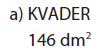 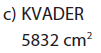 Uredi si svoje zapiske v zvezek ter ponovi sklop večkotniki ter krog in deli kroga.Po dogovoru bi se jutri, 22. 5. 2020 ob 14.00 (delovanje povezave preveri kakih 15 minut prej) dobili na kratki poskusni videokonferenci na povezavi https://vox.arnes.si/guest_arnes_si-vkosmkvp-mat8(geslo je: osmkvp ), kjer bi se dogovorili o načinih preverjanja in ocenjevanja znanja.Uporabljaj brskalnik Internet Explorer.Če boš imel/a težave pri urejanju svojih zapiskov oz. če še česa ne razumeš, se obrni na svojega učitelja.ime.priimek@os-velikapolana.sinamesto ime.priimek pišeš seveda zdenko.temlin ali pa lidija.smej